1) Personal Information* This information will be printed on the name badge. Please fill all items correctly.* Registration fee is free.2) 以下は日本語でご記載下さい。※2016年5月16日（月）までに、arccnm.osaka@gmail.com　IAEA国際ワークショップ事務局 あてお申し込みください。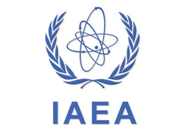 IAEA Workshop on Nuclear Medicine Techniques in Neurological Diseases: Emphasis on Oncology and NeurologyMay 23-27, 2016. Senri Life Science Center, Osaka, JapanRegistration Form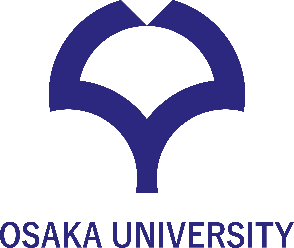 (*) First NameMiddle Name (if available)(*) Last Name (Family Name)Gender□ Male  □ Female(*) Nationality(*) Institute/Affiliation(*) Title □ Prof.  □ Dr.  □ Ms.  □ Mr. □ Other: (       )氏名所属機関・部局名役職電話・FAXE-mailアドレス懇親会※（5/23）□ 参加　□ 不参加　□ 未定　※日本国内からの参加は会費3000円（予定）のご負担をお願い申し上げます。備考：備考：